                    LIEPĀJAS PIRMSSKOLAS IZGLĪTĪBAS IESTĀDE“ZĪĻUKS” DARBA  2020. GADA DECEMBRA MĒNESIM(pielikums)PASĀKUMINORISES LAIKSRŪĶU ZIEMASSVĒTKI (4.GR.)14.decembrīplkst.15.45SNIEGA KARALIENEI PA PĒDĀM (7.GR.)14.decembrīplkst.16.40RŪĶĪŠU JAUNGADA PIEDZĪVOJUMI (6.GR.)15.decembrīplkst.9.30RŪĶU ZIEMASSVĒTKI(1.GR.)15.decembrīplkst.16.00JAUTRIE ZIEMASSVĒTKI (10.GR.)16.decembrīplkst.8.50ZIEMASSVĒTKU LAIKS (9.GR.)16.decembrīplkst.9.45JAUNGADA CEĻOJUMS (8.GR.)16.decembrīplkst.16.45JAUNGADA PASAKA(3.GR.)17.decembrīplkst.9.30ZIEMASSVĒTKU BRĪNUMS (5.GR.)18.decembrīplkst.9.35BRĪNUMU GAIDOT (11.GR.)18.decembrīplkst.11.00ZIEMASSVĒTKIEM PA PĒDĀM (12.GR.)18.decembrīplkst.16.30TEMATISKIE PASĀKUMI, PASTAIGAS, MĀCĪBU EKSKURSIJASsadarbībA  ar bibliotĒku “ zaļā birzsZIEMASSVĒTKU RADOŠĀS DARBNĪCAS(3.GR.,7.GR.)leļļu teātriskur dzīvo ziemassvĒtku vecītis(7.gr.)PASAKU PĒCPUSDIENA “ REIZ PASAKĀ” (9.GR.)RADOŠĀS DARBNĪCASLIELO UN MAZO RŪĶU ZIEMASSVĒTKU DARBI(6.GR.) ZIEMASSVĒTKU ROTĀJUMI (8.GR.)ZIEMASSVĒTKU ROTĀJUMI (10.GR.)ZIEMASSVĒTKU ROTĀJUMI (11.GR.)TAJĀ  MĒNESĪKOPĀ AR VECĀKIEMIZLIETOTO BATERIJU  VĀKŠANAS KONKURSS “TĪRAI LATVIJAI!” 2020./2021. MĀCĪBU GADĀ.TAJĀ  MĒNESĪ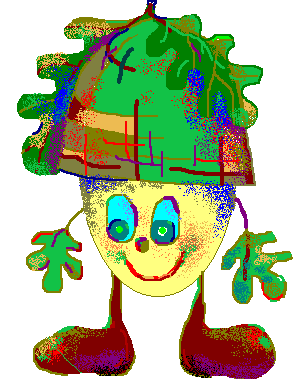 